ادامه سئوالات در صفحه دومنام و نام خانوادگی:نام پدر :شماره دانش آموزی:طراح سئوالات:منصورزادهنام و نام خانوادگی:نام پدر :شماره دانش آموزی:طراح سئوالات:منصورزاده« یاد  خدا آرام بخش دلهاست »امتحانات نوبت اول سال تحصیلی 96-1395نام درس:علوم تجربی نهمتاریخ امتحان :13/10/95مدت امتحان :80دقیقهامتحانات نوبت اول سال تحصیلی 96-1395نام درس:علوم تجربی نهمتاریخ امتحان :13/10/95مدت امتحان :80دقیقهنام و نام خانوادگی:نام پدر :شماره دانش آموزی:طراح سئوالات:منصورزادهنام و نام خانوادگی:نام پدر :شماره دانش آموزی:طراح سئوالات:منصورزادهسازمان آموزش و پرورش استان اصفهان اداره آموزش و پرورش  سمیرمدبیرستان دخترانه صداقتامتحانات نوبت اول سال تحصیلی 96-1395نام درس:علوم تجربی نهمتاریخ امتحان :13/10/95مدت امتحان :80دقیقهامتحانات نوبت اول سال تحصیلی 96-1395نام درس:علوم تجربی نهمتاریخ امتحان :13/10/95مدت امتحان :80دقیقهردیفسئوالات سئوالات سئوالات بارم1جاهای خالی را با کلمه های مناسب کامل کنید. 1-عنصری که در صنایع کبریت سازی کاربرد دارد عنصر.................... است-در چرخه ی کربن ، کربن به شکل ..............مصرف یا تولید می شود -در حرکت ............... ورقه ها نه از هم دور می شوند نه به هم نزدیک می شوند- از اتصال تعداد زیادی مولکول کوچک مشابه ............... تهیه می شودجاهای خالی را با کلمه های مناسب کامل کنید. 1-عنصری که در صنایع کبریت سازی کاربرد دارد عنصر.................... است-در چرخه ی کربن ، کربن به شکل ..............مصرف یا تولید می شود -در حرکت ............... ورقه ها نه از هم دور می شوند نه به هم نزدیک می شوند- از اتصال تعداد زیادی مولکول کوچک مشابه ............... تهیه می شودجاهای خالی را با کلمه های مناسب کامل کنید. 1-عنصری که در صنایع کبریت سازی کاربرد دارد عنصر.................... است-در چرخه ی کربن ، کربن به شکل ..............مصرف یا تولید می شود -در حرکت ............... ورقه ها نه از هم دور می شوند نه به هم نزدیک می شوند- از اتصال تعداد زیادی مولکول کوچک مشابه ............... تهیه می شود12گزینه صحیح را انتخاب نمایید:1-کدام یک از نیروهای زیر بر خلاف نیروی گرانش است؟الف-اصطکاک                 ب- تکیه گاه                  ج-وزن                      د-نیروی کنش 2 - کدام هیدروکربن نقطه جوش بالا تری دارد؟ الف                   C8H18-- ب              C5H12-    ج-  C11H22                د- C2H6 -در کدام گزینه 3-کاربرد گفته شده برای ماده اشتباه است؟ الف -اتیلن گلیکول: ضد یخ در رادیاتور اتومبیل         ب- آب آهک: ترد شدن کدو حلوایی در مربا                                    ج-اتانول: ضد عفونی کردن لوازم پزشکی                     د-آمونیاک: سفید کننده در شوینده ها 4 -کدام عنصر زیر در ساختمان هموگلوبین خون نقش مهمی دارد؟الف- کلسیم                       ب-ید                             ج- سدیم                                    د- آهن5 - نیتروژن موجود در هوا چگونه می تواند دوباره به خاک برگردد؟الف-فتوسنتز در گیاهان      ب-رعد وبرق و بارش باران              ج-مرگ جانور وتجزیه بدن آنها                د-تنفسگزینه صحیح را انتخاب نمایید:1-کدام یک از نیروهای زیر بر خلاف نیروی گرانش است؟الف-اصطکاک                 ب- تکیه گاه                  ج-وزن                      د-نیروی کنش 2 - کدام هیدروکربن نقطه جوش بالا تری دارد؟ الف                   C8H18-- ب              C5H12-    ج-  C11H22                د- C2H6 -در کدام گزینه 3-کاربرد گفته شده برای ماده اشتباه است؟ الف -اتیلن گلیکول: ضد یخ در رادیاتور اتومبیل         ب- آب آهک: ترد شدن کدو حلوایی در مربا                                    ج-اتانول: ضد عفونی کردن لوازم پزشکی                     د-آمونیاک: سفید کننده در شوینده ها 4 -کدام عنصر زیر در ساختمان هموگلوبین خون نقش مهمی دارد؟الف- کلسیم                       ب-ید                             ج- سدیم                                    د- آهن5 - نیتروژن موجود در هوا چگونه می تواند دوباره به خاک برگردد؟الف-فتوسنتز در گیاهان      ب-رعد وبرق و بارش باران              ج-مرگ جانور وتجزیه بدن آنها                د-تنفسگزینه صحیح را انتخاب نمایید:1-کدام یک از نیروهای زیر بر خلاف نیروی گرانش است؟الف-اصطکاک                 ب- تکیه گاه                  ج-وزن                      د-نیروی کنش 2 - کدام هیدروکربن نقطه جوش بالا تری دارد؟ الف                   C8H18-- ب              C5H12-    ج-  C11H22                د- C2H6 -در کدام گزینه 3-کاربرد گفته شده برای ماده اشتباه است؟ الف -اتیلن گلیکول: ضد یخ در رادیاتور اتومبیل         ب- آب آهک: ترد شدن کدو حلوایی در مربا                                    ج-اتانول: ضد عفونی کردن لوازم پزشکی                     د-آمونیاک: سفید کننده در شوینده ها 4 -کدام عنصر زیر در ساختمان هموگلوبین خون نقش مهمی دارد؟الف- کلسیم                       ب-ید                             ج- سدیم                                    د- آهن5 - نیتروژن موجود در هوا چگونه می تواند دوباره به خاک برگردد؟الف-فتوسنتز در گیاهان      ب-رعد وبرق و بارش باران              ج-مرگ جانور وتجزیه بدن آنها                د-تنفس25/13درستی یا نادرستی موارد زیر را مشخص کنید. 1- فسیل حشرات در داخل صمغ درختان یک فسیل کامل محسوب می شود.	2 -  جرم یک توپ فوتبال روی سطح زمین بیشتر از جرم آن روی سطح ماه است. 3 - یکی از نتایج افزایش بیش از حد کربن دی اکسید در هوا کره، کاهش دمای کره زمین است. 4 -  در مولکول آب روی هم چهار الکترون در تشکیل پیوند کووالانسی شرکت کرده اند. 5-    بخش وسیعی از سطح زمین را سنگ های دگر گونی پوشانده است درستی یا نادرستی موارد زیر را مشخص کنید. 1- فسیل حشرات در داخل صمغ درختان یک فسیل کامل محسوب می شود.	2 -  جرم یک توپ فوتبال روی سطح زمین بیشتر از جرم آن روی سطح ماه است. 3 - یکی از نتایج افزایش بیش از حد کربن دی اکسید در هوا کره، کاهش دمای کره زمین است. 4 -  در مولکول آب روی هم چهار الکترون در تشکیل پیوند کووالانسی شرکت کرده اند. 5-    بخش وسیعی از سطح زمین را سنگ های دگر گونی پوشانده است درستی یا نادرستی موارد زیر را مشخص کنید. 1- فسیل حشرات در داخل صمغ درختان یک فسیل کامل محسوب می شود.	2 -  جرم یک توپ فوتبال روی سطح زمین بیشتر از جرم آن روی سطح ماه است. 3 - یکی از نتایج افزایش بیش از حد کربن دی اکسید در هوا کره، کاهش دمای کره زمین است. 4 -  در مولکول آب روی هم چهار الکترون در تشکیل پیوند کووالانسی شرکت کرده اند. 5-    بخش وسیعی از سطح زمین را سنگ های دگر گونی پوشانده است 25/14  سوالات  تشریحی با پاسخ کوتاه:   1-نیروی اصطکاکی که مانع ادامه حرکت جسم می شود چه نام دارد؟2-هیدروکربن ها از چه عناصری تشکیل شده اند؟3-عامل تغییر سرعت اجسام چیست؟4-مخلوطی از چند هیدروکربن که نقطه جوش نزدیک به هم دارند و در برج تقطیر با هم جدا میشوند، چه می نامند؟5-سرعت و انرژی آبتاز را چه عاملی تعیین می کند؟6- سدیم فلزی جامد و فعال است در آزمایشگاه آن را چگونه نگهداری می کنند؟سوالات  تشریحی با پاسخ کوتاه:   1-نیروی اصطکاکی که مانع ادامه حرکت جسم می شود چه نام دارد؟2-هیدروکربن ها از چه عناصری تشکیل شده اند؟3-عامل تغییر سرعت اجسام چیست؟4-مخلوطی از چند هیدروکربن که نقطه جوش نزدیک به هم دارند و در برج تقطیر با هم جدا میشوند، چه می نامند؟5-سرعت و انرژی آبتاز را چه عاملی تعیین می کند؟6- سدیم فلزی جامد و فعال است در آزمایشگاه آن را چگونه نگهداری می کنند؟سوالات  تشریحی با پاسخ کوتاه:   1-نیروی اصطکاکی که مانع ادامه حرکت جسم می شود چه نام دارد؟2-هیدروکربن ها از چه عناصری تشکیل شده اند؟3-عامل تغییر سرعت اجسام چیست؟4-مخلوطی از چند هیدروکربن که نقطه جوش نزدیک به هم دارند و در برج تقطیر با هم جدا میشوند، چه می نامند؟5-سرعت و انرژی آبتاز را چه عاملی تعیین می کند؟6- سدیم فلزی جامد و فعال است در آزمایشگاه آن را چگونه نگهداری می کنند؟75/1ردیف                                                                  سئوالات                                             (صفحه دوم)                                                                  سئوالات                                             (صفحه دوم)                                                                  سئوالات                                             (صفحه دوم)بارم5-سدیم فلوئورید از واکنش فلز سدیم Na 11 با گاز فلوئور F  9بدست می آید.الف- آرایش الکترونی این دو اتم را رسم کنید.ب- کدام یک با از دست دادن الکترون و کدام یک با گرفتن و الکترون به ذره ای با مدار 8 الکترونی تبدیل میشود آنیون وکاتیون را مشخص کنید..-سدیم فلوئورید از واکنش فلز سدیم Na 11 با گاز فلوئور F  9بدست می آید.الف- آرایش الکترونی این دو اتم را رسم کنید.ب- کدام یک با از دست دادن الکترون و کدام یک با گرفتن و الکترون به ذره ای با مدار 8 الکترونی تبدیل میشود آنیون وکاتیون را مشخص کنید..-سدیم فلوئورید از واکنش فلز سدیم Na 11 با گاز فلوئور F  9بدست می آید.الف- آرایش الکترونی این دو اتم را رسم کنید.ب- کدام یک با از دست دادن الکترون و کدام یک با گرفتن و الکترون به ذره ای با مدار 8 الکترونی تبدیل میشود آنیون وکاتیون را مشخص کنید..25/1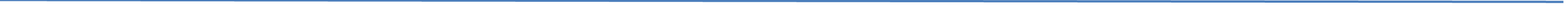 6کدام ترکیب الکترولیت است چرا؟برای هر کدام دلیل جدا بنویسیدالف- آب نمکب- آب آهککدام ترکیب الکترولیت است چرا؟برای هر کدام دلیل جدا بنویسیدالف- آب نمکب- آب آهککدام ترکیب الکترولیت است چرا؟برای هر کدام دلیل جدا بنویسیدالف- آب نمکب- آب آهک17الف-فرمول شیمیایی سولفوریک اسید را بنویسید.ج-یک کاربرد این ماده را بنویسید د-نام ماده معدنی زردرنگ که در این ترکیب به کار رفته چیست؟الف-فرمول شیمیایی سولفوریک اسید را بنویسید.ج-یک کاربرد این ماده را بنویسید د-نام ماده معدنی زردرنگ که در این ترکیب به کار رفته چیست؟الف-فرمول شیمیایی سولفوریک اسید را بنویسید.ج-یک کاربرد این ماده را بنویسید د-نام ماده معدنی زردرنگ که در این ترکیب به کار رفته چیست؟25/18الف-چرا بیشتر فسیل ها در دریا ها یا اقیانوس ها هستند؟ب- سه مکان در خشکی ها نام ببرید که برای فسیل شدن مکان مناسبی هستند.الف-چرا بیشتر فسیل ها در دریا ها یا اقیانوس ها هستند؟ب- سه مکان در خشکی ها نام ببرید که برای فسیل شدن مکان مناسبی هستند.الف-چرا بیشتر فسیل ها در دریا ها یا اقیانوس ها هستند؟ب- سه مکان در خشکی ها نام ببرید که برای فسیل شدن مکان مناسبی هستند.25/19درمعادله مقابل  مقدار آهن را محاسبه کنید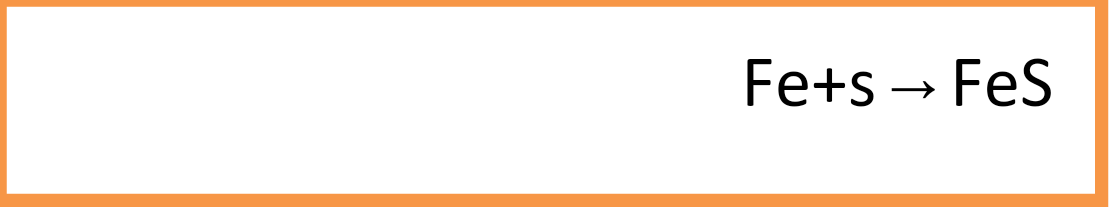 مفهوم قانون پایستگی را بنویسیددرمعادله مقابل  مقدار آهن را محاسبه کنیدمفهوم قانون پایستگی را بنویسیددرمعادله مقابل  مقدار آهن را محاسبه کنیدمفهوم قانون پایستگی را بنویسید110سه دلیلی  که طرفداران وگنر برای اثبات نظریه  او ارایه نمودند را بنویسیدسه دلیلی  که طرفداران وگنر برای اثبات نظریه  او ارایه نمودند را بنویسیدسه دلیلی  که طرفداران وگنر برای اثبات نظریه  او ارایه نمودند را بنویسید75/11الف-وزن آجر 500 گرمی را در زمین محاسبه کنید ب- مقدار جابه جایی و مسافت طی شده را در شکل مشخص کنید: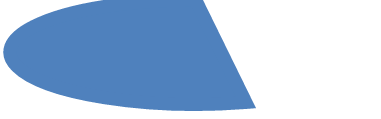 الف-وزن آجر 500 گرمی را در زمین محاسبه کنید ب- مقدار جابه جایی و مسافت طی شده را در شکل مشخص کنید:الف-وزن آجر 500 گرمی را در زمین محاسبه کنید ب- مقدار جابه جایی و مسافت طی شده را در شکل مشخص کنید:5/11213فاصله هوایی تهران تا کرمان حدود 700 کیلومتر است اتوبوسی از طریق جاده این مسیر 1100 کیلومتری را طی 11 ساعت می پیماید سرعت متوسط اتوبوس چند کیلومتر بر ساعت و چند متر بر ثانیه است؟جسمی به جرم 20 کیلوگرم با شتاب m/s5/1 درحرکت است  برایند نیروهای وارد بر جسم (نیروی خالص) را محاسبه کنید.فاصله هوایی تهران تا کرمان حدود 700 کیلومتر است اتوبوسی از طریق جاده این مسیر 1100 کیلومتری را طی 11 ساعت می پیماید سرعت متوسط اتوبوس چند کیلومتر بر ساعت و چند متر بر ثانیه است؟جسمی به جرم 20 کیلوگرم با شتاب m/s5/1 درحرکت است  برایند نیروهای وارد بر جسم (نیروی خالص) را محاسبه کنید.فاصله هوایی تهران تا کرمان حدود 700 کیلومتر است اتوبوسی از طریق جاده این مسیر 1100 کیلومتری را طی 11 ساعت می پیماید سرعت متوسط اتوبوس چند کیلومتر بر ساعت و چند متر بر ثانیه است؟جسمی به جرم 20 کیلوگرم با شتاب m/s5/1 درحرکت است  برایند نیروهای وارد بر جسم (نیروی خالص) را محاسبه کنید.175/نمره به عدد :نمره به عدد :نمره به حروف :امضاء مصححامضاء مصحح